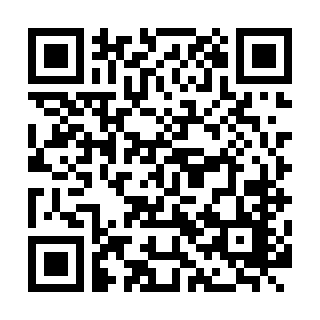 日米対抗ソフトボール2024開催記念「富士山勝負メシ」コンテスト 応募用紙日米対抗ソフトボール2024開催記念「富士山勝負メシ」コンテスト 応募用紙応募部門□ 勝負めし部門　　　□ 勝負スイーツ部門(ドリンク含む)応募部門□ 勝負めし部門　　　□ 勝負スイーツ部門(ドリンク含む)商品名称（ソフトボールや富士宮、アメリカにちなんだ名前を付けること。20文字以内）商品名称（ソフトボールや富士宮、アメリカにちなんだ名前を付けること。20文字以内）アピールポイント（特徴・応募理由など）アピールポイント（特徴・応募理由など）使用食材使用食材事業者名所在地富士宮市代表者氏名連絡先（日中連絡のとれる電話番号）－　　　　　－商品価格（店頭での商品１点の販売価格）税込価格　　　　　　　　　　 　　　円店舗ＵＲＬ事業者メールアドレス事業者メールアドレス購入・飲食可能な店舗　※事業者所在地と異なる場合のみ記入してください。名称［　　　　　　　　　　　　　　　　　　　　　　］・所在地［富士宮市　　　　　　　　　　　　　　　　　　　　　］名称［　　　　　　　　　　　　　　　　　　　　　　］・所在地［富士宮市　　　　　　　　　　　　　　　　　　　　　］購入・飲食可能な店舗　※事業者所在地と異なる場合のみ記入してください。名称［　　　　　　　　　　　　　　　　　　　　　　］・所在地［富士宮市　　　　　　　　　　　　　　　　　　　　　］名称［　　　　　　　　　　　　　　　　　　　　　　］・所在地［富士宮市　　　　　　　　　　　　　　　　　　　　　］